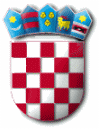         REPUBLIKA HRVATSKAPRIMORSKO-GORANSKA ŽUPANIJA          OPĆINA MRKOPALJ            Općinski načelnikJAVNI POZIVZA SAVJETOVANJE SA ZAINTERESIRANOM  JAVNOŠĆU U POSTUPKU DONOŠENJA PLANA GOSPODARENJA OTPADOM OPĆINE MRKOPALJ ZA RAZDOBLJE 2018.-2023. GODINEPrijedlog akta na koji se savjetovanje odnosi:PLAN GODPODARENJA OTPADOM OPĆINE MRKOPALJ ZA RAZDOBLJE 2018.-2023. GODINERazlozi donošenja akta:Zakonska obveza – članak 21. i 22. Zakona o održivom gospodarenju otpadom („Narodne novine“ broj 94/13 i 73/17)Ciljevi provođenja savjetovanje:Upoznavanje javnosti s odredbama prijedloga Plana gospodarenja otpadom Općine Mrkopalj za razdoblje 2018. – 2023. godine te mogućnost dostave mišljenja, prijedloga i primjedbi te prihvaćanje zakonitih i stručno utemeljenih mišljenja, prijedloga i primjedbi.Rok za završetak savjetovanje (dostavu primjedbi, prijedloga i komentara)Od 20. travnja do 20. svibnja 2018. godineNačin podnošenja primjedbi, prijedloga i komentara:Popunjavanjem obrasca za sudjelovanje u savjetovanju sa zainteresiranom javnošću (objavljen uz poziv na savjetovanje na mrežnoj stranici Općine Mrkopalj www.mrkopalj.hr)Adresa za podnošenje prijedloga:Pisane primjedbe na prijedlog Plana gospodarenja otpadom Općine Mrkopalj za razdoblje 2018. – 2023. godine dostavljaju se elektroničkom poštom na e-mail: opcina@mrkopalj.hrSukladno odredbi članka 11. Zakona o pravu na pristup rmacijama („Narodne novine“ broj 25/13 i 85/15) po isteku roka za dostavu mišljenja i prijedloga izradit će se i objaviti izvješće o savjetovanju sa zainteresiranom javnošću  koje sadrži zaprimljene prijedloge i primjedbe te očitovanja s razlozima za neprihvaćanja pojedinih prijedloga i primjedbi. Izvješće će se objaviti na mrežnoj stranici Općine Mrkopalj www.mrkopalj.hrSukladno odredbi članka 11. Zakona o pravu na pristup rmacijama („Narodne novine“ broj 25/13 i 85/15) po isteku roka za dostavu mišljenja i prijedloga izradit će se i objaviti izvješće o savjetovanju sa zainteresiranom javnošću  koje sadrži zaprimljene prijedloge i primjedbe te očitovanja s razlozima za neprihvaćanja pojedinih prijedloga i primjedbi. Izvješće će se objaviti na mrežnoj stranici Općine Mrkopalj www.mrkopalj.hr